                                                                                                                                                                                                        О Т К Р Ы Т О Е    А К Ц И О Н Е Р Н О Е     О Б Щ Е С Т В О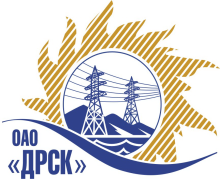 		Протокол выбора победителягород  Благовещенск, ул. Шевченко, 28ПРЕДМЕТ ЗАКУПКИ:Способ и предмет закупки: Закрытый запрос цен на право заключения Договора на поставку:  «Комплектные трансформаторные подстанции (КТПН)» для филиалов ОАО «ДРСК» «Приморские ЭС», «ЭС ЕАО». Закупка проводится согласно ГКПЗ 2014г. раздела  2.2.2 «Материалы ТПиР» № 93  на основании указания ОАО «ДРСК» от  27.05.2014 г. № 132.Плановая стоимость закупки: 6 505 740,00 руб. без НДС.        Форма голосования членов Закупочной комиссии: очно-заочная.ВОПРОСЫ, ВЫНОСИМЫЕ НА РАССМОТРЕНИЕ ЗАКУПОЧНОЙ КОМИССИИ: О ранжировке предложений Участников закупки.  Выбор победителя РАССМАТРИВАЕМЫЕ ДОКУМЕНТЫ:Протокол рассмотрения предложений.ВОПРОС 1 «О ранжировке предложений Участников закупки. Выбор победителя»ОТМЕТИЛИ:В соответствии с требованиями и условиями, предусмотренными извещением о закупке и Закупочной документацией, предлагается ранжировать предложения следующим образом:       На основании вышеприведенной ранжировки предложений предлагается признать Победителем Участника, занявшего первое место, а именно: ООО ПО "НЗЭТ" (630091, Россия, Новосибирская обл.), предложение на поставку: «Комплектные трансформаторные подстанции (КТПН)» для филиалов ОАО «ДРСК» «Приморские ЭС», «ЭС ЕАО» на общую сумму  - 5 025 423,73 руб. (цена без НДС)(5 930 000,00 рублей с учетом НДС).Срок начала поставки: 20.08.2014г (возможна досрочная поставка). Срок завершения поставки: 30.08.2014г. Условия оплаты: до 30.09.2014г. Гарантийный срок: 5 лет. Предложение действительно до 30 ноября 2014г.РЕШИЛИ:Утвердить предварительную ранжировку предложений Участников 1 место: ООО ПО "НЗЭТ" (630091, Россия, Новосибирская обл.)2 место: ЗАО ЗЭТО "ЭнергоСила" (пер. Нахимова, 11/1, г. Томск, Томская область, 634012)Признать Победителем Участника, занявшего первое место, а именно:  ООО ПО "НЗЭТ" (630091, Россия, Новосибирская обл.), предложение на поставку: «Комплектные трансформаторные подстанции (КТПН)» для филиалов ОАО «ДРСК» «Приморские ЭС», «ЭС ЕАО» на общую сумму  - 5 025 423,73 руб. (цена без НДС)(5 930 000,00 рублей с учетом НДС). Срок начала поставки: 20.08.2014г (возможна досрочная поставка). Срок завершения поставки: 30.08.2014г. Условия оплаты: до 30.09.2014г. Гарантийный срок: 5 лет. Предложение действительно до 30 ноября 2014г.РЕЗУЛЬТАТЫ ГОЛОСОВАНИЯ КОМИССИИ:Общее количество членов комиссии: 8, из них присутствовали 7 и проголосовали:«За» - __ членов Закупочной комиссии «Против» - ___ членов Закупочной комиссии «Воздержались» - ___ членов Закупочной комиссии ДАЛЬНЕВОСТОЧНАЯ РАСПРЕДЕЛИТЕЛЬНАЯ СЕТЕВАЯ КОМПАНИЯУл.Шевченко, 28,   г.Благовещенск,  675000,     РоссияТел: (4162) 397-359; Тел/факс (4162) 397-200, 397-436Телетайп    154147 «МАРС»;         E-mail: doc@drsk.ruОКПО 78900638,    ОГРН  1052800111308,   ИНН/КПП  2801108200/280150001№ 373/МР- ВП                «_7_» июля  2014 годаМесто в предварительной ранжировкеНаименование и адрес участникаСущественные условия1 местоООО ПО "НЗЭТ" (630091, Россия, Новосибирская обл.)Цена: 5 025 423,73 руб. (цена без НДС)(5 930 000,00 рублей с учетом НДС).Срок начала поставки: 20.08.2014г (возможна досрочная поставка).Срок завершения поставки: 30.08.2014г. Условия оплаты: до 30.09.2014г.Гарантийный срок: 5 лет.Предложение действительно до 30 ноября 2014г.2 местоЗАО ЗЭТО "ЭнергоСила" (пер. Нахимова, 11/1, г. Томск, Томская область, 634012)Цена: 5 065 088,60 руб. (цена без НДС)(5 976 804,55 рублей с учетом НДС).Срок начала поставки: в течение 50-60 дней после заключения договора.Срок завершения поставки: до 30.08.2014г. с правом досрочной поставки. Условия оплаты: В течение 30 дней после поставки каждой партии товара, но не позднее 30 сентября 2014г. .Гарантийный срок: 5 лет с момента ввода в эксплуатацию.Предложение действительно до 30 сентября 2014г.Ответственный секретарь Закупочной комиссии: Моторина О.А. _____________________________Технический секретарь Закупочной комиссии: Терешкина Г.М.  _______________________________